	КАРАР                                                                              ПОСТАНОВЛЕНИЕ   02 февраль 2018й.                                   № 5                              02 февраля 2018г.Об утверждении  Плана мероприятий по противодействию коррупции в сельском поселении Шаровский сельсовет муниципального района  Белебеевский район  Республики Башкортостан на 2018 годРуководствуясь п.33 ст. 15  Федерального закона  от 06 октября 2003 года  № 131-ФЗ «Об общих принципах организации местного самоуправления в Российской Федерации», ст.4 Закона Республики Башкортостан от 13.07.2009 года №145-З «О противодействии  коррупции в Республике Башкортостан», распоряжением Главы Республики Башкортостан от 29.12.2017 года № РГ -257 « Об утверждении Плана мероприятий по противодействию коррупции в Республике Башкортостан на 2018 год»,ПОСТАНОВЛЯЮ:Утвердить прилагаемый План мероприятий по противодействию коррупции в сельском поселении Шаровский сельсовет муниципального района Белебеевский район Республики Башкортостан на 2018 год (далее - План мероприятий).Обнародовать настоящее постановление на информационном стенде в здании Администрации сельского поселения Шаровский сельсовет и разместить на официальном сайте сельского поселения Шаровский сельсовет муниципального район Белебеевский район Республики Башкортостан в сети Интернет.3. Контроль за исполнением данного постановления оставляю за собой.Глава  сельского поселения                                                   И.М. ГайнутдиновБаш7ортостан Республика3ыБ2л2б2й районы муниципаль районыны8Шаровка ауыл советыауыл бил2м23е хакими2те452030, Шаровка ауылы, М2кт2п урамы,  3Тел.2-41-35 , факс: 2-41-35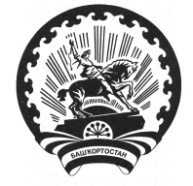 Республика БашкортостанАдминистрация сельского поселения Шаровский сельсовет муниципального района Белебеевский район 452030, д. Шаровка, ул. Школьная,  д. 3Тел. 2-41-35, факс: 2-41-35